IDENTITEIT EN CONTACTGEGEVENS VAN HET KIND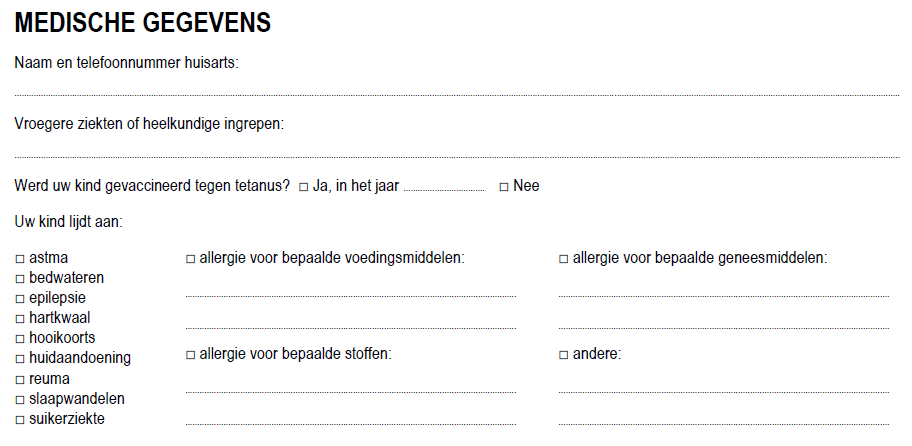 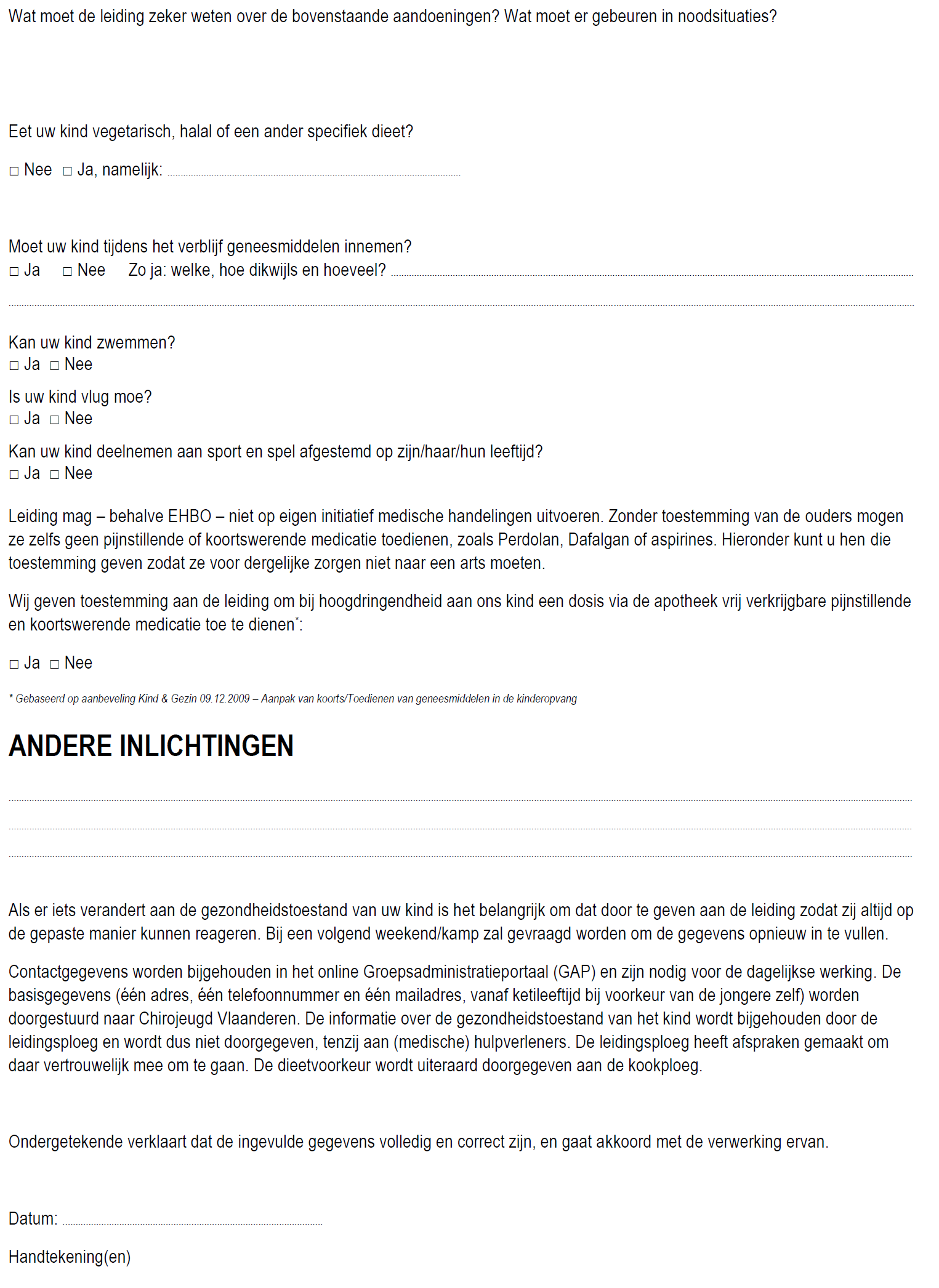 Voornaam en familienaam: Voornaam en familienaam: Geboortedatum: Geboortedatum: Adres(sen):1.2.Telefoonnummer(s):1. 2.3.Mailadres(sen):1.2.Indien van toepassing:E-mail kind: ..............................................................................................................................................................................................................................................................................................................................................................Telefoonnummer kind: .................... ........................ ...................................................................... .......... .................................................................................................................................................................... Indien van toepassing:E-mail kind: ..............................................................................................................................................................................................................................................................................................................................................................Telefoonnummer kind: .................... ........................ ...................................................................... .......... .................................................................................................................................................................... 